КДР МАТЕМАТИКА, 11 классВариант №1, Декабрь 2017r.КДР МАТЕМАТИКА,  I I классВариант №1, Декабрь 2017r.Краевая диагностическая работа по МАТЕМАТИКЕ Вариант  У• 1Инструкция по выполнению работыНа выполнение краевой диагностической  работы  по математике  дается 45 минут.  Работа  состоит из двух  частей,  включающих  в себя 8 заданий.Часть 1 содержит 7 заданий (задания 1—7) базового уровня сложности, проверяющих наличие практических математических знаний и умений.Ответом к каждому из заданий 1—7 является целое число или конечная десятичная  дробь.Часть  2 содержит  одно  задание  №8 — повышенного  уровня сложности.При его  выполнении  надо записать  полное  решение  и записать ответ.Бланк ответов заполняется яркими чёрными чернилами. Допускается использование  гелиевой,  капиллярной  или  перьевой ручки.При выполнении заданий Вы можете  пользоваться  черновиком. Обращаем Ваше внимание, что записи в черновике не будут учитываться при оценивании  работы.Советуем выполнять задания в том порядке, как они даны. Для экономии времени пропускайте задание, которое не удаётся выполнить сразу,  и переходите к следующему. Если после выполнения всей  работы  у  Вас останется  время, Вы сможете  вернуться  к  пропущенным заданиям.Баллы,    полученные    Вами    за    выполненные    задания, суммируются.Постарайтесь  выполнить  как можно больше  заданий и набрать наибольшееНайдите величину угла ABC , изображенного на рисунке, если AB - биссектриса угла  CAD .Ответ:   	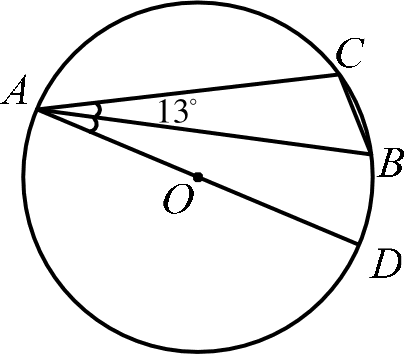 Решите неравенство 2	>   2 . В ответе укажите наименьшее целое решение.Ответ:   	В коробке лежит 200 ёлочных игрушек (шары и шишки). Саша достала все шишки из коробки и повесила их на ёлку. Оказалось, что на елке 38 синих шишки, 22 красных и 40 серебряных. Одна шишка упала с ёлки и разбилась. Какова вероятность того, что эта шишка красная?Ответ:   	количество  баллов.Желаем успеха!Найдите  значение  выражения log698 + log6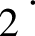 Часть 1Найдите значение выражения	. Ответ:  		В период проведения рекламной акции пачка сока стоит 83 рубля. Сколько можно купить таких пачек сока на 400 рублей?Ответ:  	Ответ:  	Найдите	площадь	поверхности	правильной четырехугольной пирамиды, изображенной на рисунке.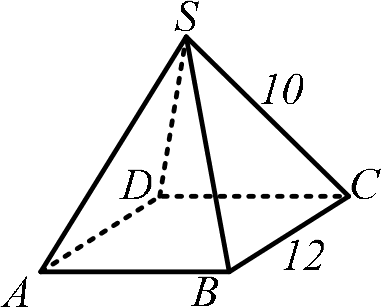 Ответ:  	Часть 2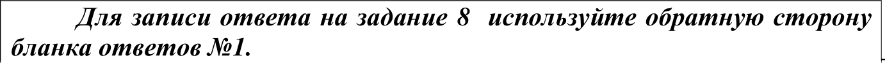 Для записи ответа на задание 8 используйте обратную сторону dланка ответов Хз1.а) Решите уравнение $2sin х —  )$  —cos z + 2) оНайдите корни, принадлежащие промежутку [0,33a .КДР МАТЕМАТИКА, 11 классВариант N.•2, Декабрь 2017г.КДР МАТЕМАТИКА, 11 классВариант N°2, Декабрь 20l7г.Rраевая диагностическая работа по МАТЕМАТИКЕ Вариант I\f• 2Инструкция  по выполнению работыНа  выполнение  краевой  диагностической  работы   по  математике   дается 45 минут. Работа состоит из двух частей, включающих в себя 8 заданий.Часть 1 содержит 7 заданий (задания 1—7) базового уровня сложности, проверяющих наличие практических математических знаний и умений.Ответом к каждому из заданий 1—7 является целое число или конечная десятичная дробь.Часть 2 содержит одно задание №8 — повышенного уровня сложности. При его выполнении надо записать полное решение и записать ответ.Бланк ответов заполняется яркими чёрными чернилами. Допускается использование гелиевой, капиллярной или перьевой ручки.При выполнении заданий Вы можете пользоваться черновиком. Обращаем Ваше внимание, что записи в черновике не будут учитываться при оценивании работы.Советуем выполнять задания в том порядке, как они даны. Для экономии времени пропускайте задание, которое не удаётся выполнить сразу, и переходите к следующему. Если после выполнения всей работы у Вас останется время, Вы сможете вернуться к пропущенным заданиям.Баллы, полученные Вами за выполненные задания, суммируются. Постарайтесь выполнить как можно больше заданий и набрать наибольшее количество баллов.Желаем успеха!Часть 1Найдите значение выражения $3 + 23)33 — 23)  .Ответ:  	Группа туристов из 32 участников собирается в поход. На каждого участника планируется 50 граммов caxapa в день. Сколько килограммовых пачек caxapa понадобится закупить, если длительность похода — 8 дней?Ответ:  	Найдите величину угла DCB , изображенного на рисунке.Ответ:  	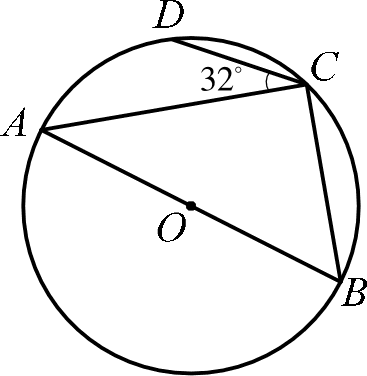 Решите неравенство, в ответе Скажите наименьшее целое решение 1	'—	> 25.5Ответ:  	В книге 36 страниц. Миша наугад открыл книгу. Какова вероятность того, что Миша открыл книгу на странице с номером кратным 9. Результат округлите до сотых.Ответ:   	Найдите значение выражения 10""’. Ответ:  	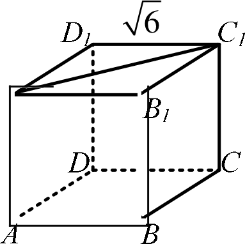 В   кубе    ABCD§ В,С,D, ,   изображенном  на  рисунке,	А;найдите  расстояние  от точки В, до прямой	С, .Ответ:  	Часть 2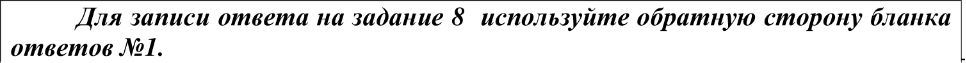 Для записи ответа на задание 8 используйте обратную сторону dланка ответов X•1.а) Решите уравнение  —2sin   — + z	sin z = cos z ;6)  Найдите  корни,  принадлежащие промежутку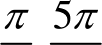 2 ’ 2КДР МАТЕМАТИКА, 11 классВариант  N'.›3, Декабрь 2017г.КДР МАТЕМАТИКА, 11 классВариант N°3, Декабрь 20l7г.Rраевая диагностическая работа по МАТЕМАТИКЕ Вариант I\f• 3Инструкция  по выполнению работыНа  выполнение краевой диагностической работы   по  математике   дается 45 минут. Работа состоит из двух частей, включающих в себя 8 заданий.Часть 1 содержит 7 заданий (задания 1—7) базового уровня сложности, проверяющих наличие практических математических знаний и умений.Ответом   к   каждому   из   заданий   1—7  является   целое   число   или конечнаяНайдите величину угла ACD , изображенного на рисунке.Ответ:   	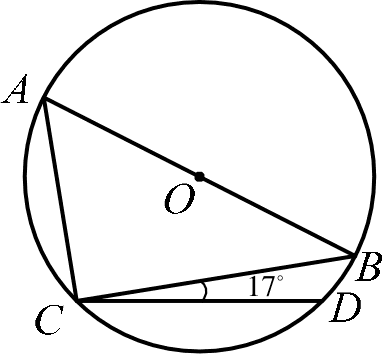 десятичная  дробь.Часть 2 содержит одно задание №8 — повышенного уровня сложности. При его выполнении  надо записать  полное  решение  и записать ответ.Бланк	ответов	заполняется	яркими	чёрными	чернилами.	ДопускаетсяРешите неравенство2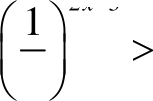 решение.4, в ответе укажите наибольшее целоеиспользование  гелиевой,  капиллярной  или  перьевой ручки.При выполнении заданий Вы можете пользоваться  черновиком.  Обращаем  Ваше внимание, что записи в черновике не  будут  учитываться  при  оценивании работы.Советуем выполнять задания в том порядке, как они даны.  Для  экономии времени пропускайте задание, которое не удаётся выполнить сразу, и переходите к следующему. Если после выполнения всей работы у Вас останется время, Вы сможете вернуться  к  пропущенным заданиям.Баллы, полученные Вами за выполненные задания, суммируются. Постарайтесь выполнить  как можно больше  заданий  и набрать  наибольшее  количество баллов.Желаем успеха!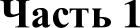 1. Найдите  значение выражения  $1 25$$1+ 2	.Ответ:  	Ответ:  	В книге 35 страниц. Даша наугад открыла книгу. Какова вероятность того, что Даша открыла книгу на странице с номером кратным 7. Ответ округлите до сотых.Ответ:  	Найдите значение выражения 2"""’. Ответ:  	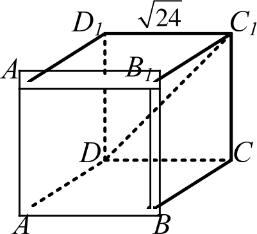 В кубе ABCDф В С D , изображенном на рисунке, найдите расстояние от точки В, до прямой С,D .Ответ:  	Часть 2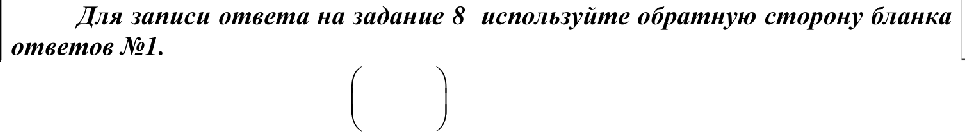 Для  зanunu  ответа на задание  8   используйте  обратную  сторону dланкаответов Jrï.Зс2. На пошив одного детского  костюма требуется  2 метра ткани.  На  оптовом8. а) Решите уравнение	2cos х —-   COS Х     Ѕ1П  А ;2рынке такая ткань продается в рулонах по 30 метров. Сколько необходимо купить рулонов ткани, чтобы сшить костюмы для группы детей из 25 человек?Ответ:  	6) Найдите корни, принадлежащие промежутку (с, 2c] .КДР МАТЕМАТИКА, 11 классВариант N'4, Декабрь 2017г.КДР МАТЕМАТИКА, 11 классВариант N°4, Декабрь 20l7г.Rраевая диагностическая работа по МАТЕМАТИКЕ Вариант I\f• 4Инструкция  по выполнению работыНа  выполнение краевой диагностической работы   по  математике   дается 45 минут. Работа состоит из двух частей, включающих в себя 8 заданий.Часть 1 содержит 7 заданий (задания 1—7) базового уровня сложности, проверяющих наличие практических математических знаний и умений.Ответом к каждому из заданий 1—7 является целое число или конечная десятичная  дробь.Часть 2 содержит одно задание №8 — повышенного уровня сложности. При его выполнении  надо записать  полное  решение  и записать ответ.Бланк ответов заполняется яркими чёрными чернилами. Допускается использование  гелиевой,  капиллярной  или  перьевой ручки.При выполнении заданий Вы можете пользоваться  черновиком.  Обращаем  Ваше внимание, что записи в черновике не  будут  учитываться  при  оценивании работы.Советуем выполнять задания в том порядке, как они даны.  Для  экономии времени пропускайте задание, которое не удаётся выполнить сразу, и переходите к следующему. Если после выполнения всей работы у Вас останется время, Вы сможете вернуться  к  пропущенным заданиям.Баллы, полученные Вами за выполненные задания, суммируются. Постарайтесь выполнить  как можно больше  заданий  и набрать  наибольшее  количество баллов.Желаем успеха!Найдите величину угла BAD , изображенного на рисунке.Ответ:   	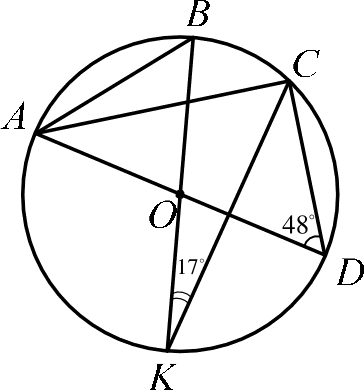 Решите неравенство 0,3‘“' й 1. В ответе укажите наибольшее целое решение.Ответ:  	Рома и Леша играют в «Дартс» (см. рисунок). Игроку присуждается то количество очков, которое написано на поле, в которое попал дротик. После двух бросков Рома набрал 5 очков. Найдите вероятность проигрыша Леши, если попадание в каждую зону равновозможно и он также делает два броска. Результат округлите до сотых.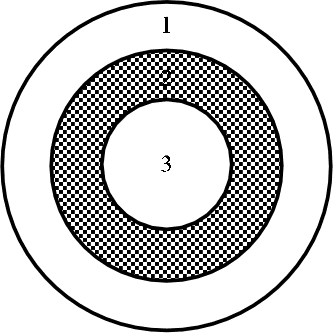 Ответ:  	Найдите значение выражения log 2 — log 54. Ответ:  	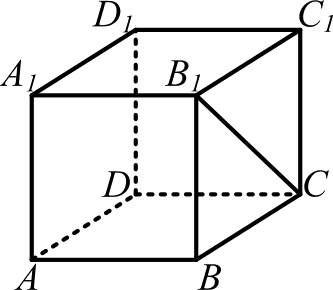 В кубе ABCDф В,С,D, , изображенном на рисунке, найдите расстояние между прямыми  AB и  СВ .Найдите  значение выражения030,1177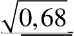 Ответ:  	Часть 2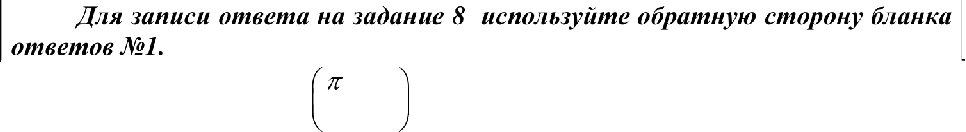 Для  зanunu  ответа на задание  8   используйте  обратную  сторону dланкаОтвет:  	В один поддон помещается 6 одинаковых ящиков. Сколько необходимо поддонов для размещения 50 таких ящиков?Ответ:  	ответов Jrï.а) Решите уравнение  sin  — + 2s   = sin х ;2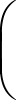 6) Найдите корни, принадлежащие промежутку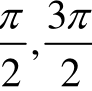 КДР МАТЕМАТИКА, 11 классВариант N.•S, Декабрь 2017г.КДР МАТЕМАТИКА, 11 классВариант N°5, Декабрь 20l7г.Rраевая диагностическая работа по МАТЕМАТИКЕ Вариант I\f• 5Инструкция  по выполнению работыНа  выполнение  краевой  диагностической  работы   по  математике   дается 45 минут. Работа состоит из двух частей, включающих в себя 8 заданий.Часть 1 содержит 7 заданий (задания 1—7) базового уровня сложности, проверяющих наличие практических математических знаний и умений.Ответом к каждому из заданий 1—7 является целое число или конечная десятичная дробь.     ОВНЯСЛОЪНОСТИ.	ИeГO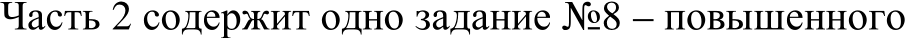 выполнении  надо записать  полное  решение  и записать ответ.Бланк ответов заполняется яркими чёрными чернилами. Допускается использование  гелиевой,  капиллярной  или  перьевой ручки.При выполнении заданий Вы можете пользоваться  черновиком.  Обращаем  Ваше внимание, что записи в черновике не  будут  учитываться  при  оценивании работы.Советуем выполнять задания в том порядке, как они даны.  Для  экономии времени пропускайте задание, которое не удаётся выполнить сразу, и переходите к следующему. Если после выполнения всей работы у Вас останется время, Вы сможете вернуться  к  пропущенным заданиям.Баллы, полученные Вами за выполненные задания, суммируются. Постарайтесь выполнить  как можно больше  заданий  и набрать  наибольшее  количество баллов.Желаем успеха!Найдите величину угла BAD , изображенного нарисунке.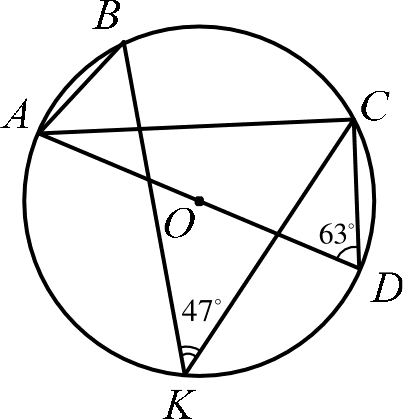 Ответ:   	Решите неравенство 0,1"	й 1. В ответе укажите наименьшее целое решение.Ответ:   	Влад и Леша играют в «Дартс» (см. рисунок). Игроку присуждается то количество очков, которое написано на поле, в которое попал дротик. После двух бросков Влад набрал 4 очка. Найдите вероятность выигрыша Леши, если попадание в каждую зону равновозможно и он также делает два броска. Результат округлите до сотых.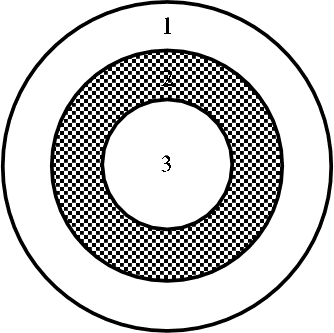 Ответ:   	Найдите значение выражения 1og$ 7 — log$ 175.Ответ:  	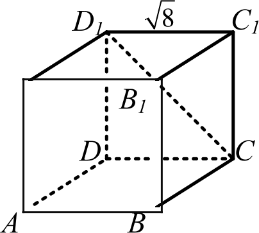 В  кубе  ABCDф В,С,D, , изображенном на рисунке,	Анайдите расстояние между прямыми  AD п  CD, .Ответ:  	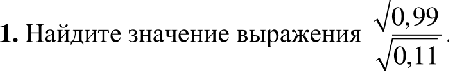 Ответ:  	2. В грузовую машину помещается 7 одинаковых контейнеров. Сколько понадобится  таких  грузовых  машин  для одновременной  перевозки партии из  40Часть 2Для  записи ответа на задание 8   используйте  обратную  сторону  dланка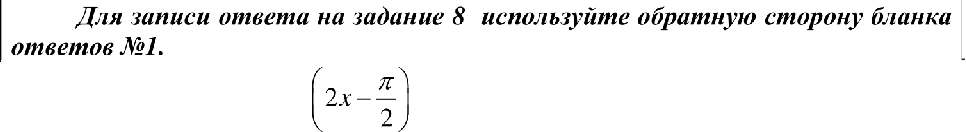 ответов Jrï.одинаковых  контейнеров?а) Решите  уравнение sin=  COS Х ;Ответ:  	6) Найдите  корни,  принадлежащие  промежутку  [т,  3s) .КДР МАТЕМАТИКА, 11 классВариант  N'.›6, Декабрь 2017г.КДР МАТЕМАТИКА, 11 классВариант N°6, Декабрь 20l7г.Rраевая диагностическая работа по МАТЕМАТИКЕ Вариант I\f• 6Инструкция  по выполнению работыНа  выполнение краевой диагностической работы   по  математике   дается 45 минут. Работа состоит из двух частей, включающих в себя 8 заданий.Часть 1 содержит 7 заданий (задания 1—7) базового уровня сложности, проверяющих наличие практических математических знаний и умений.Ответом к каждому из заданий 1—7 является целое число или конечная десятичная  дробь.Часть 2 содержит одно задание №8 — повышенного уровня сложности. При его выполнении  надо записать  полное  решение  и записать ответ.Бланк ответов заполняется яркими чёрными чернилами. Допускается использование  гелиевой,  капиллярной  или  перьевой ручки.При выполнении заданий Вы можете пользоваться  черновиком.  Обращаем  Ваше внимание, что записи в черновике не  будут  учитываться  при  оценивании работы.Советуем выполнять задания в том порядке, как они даны.  Для  экономии времени пропускайте задание, которое не удаётся выполнить сразу, и переходите к следующему. Если после выполнения всей работы у Вас останется время, Вы сможете вернуться  к  пропущенным заданиям.Баллы, полученные Вами за выполненные задания, суммируются. Постарайтесь выполнить  как можно больше  заданий  и набрать  наибольшее  количество баллов.Желаем успеха!Найдите значение выражения	- %  . Ответ:  		На закупку шариковых ручек для учащихся одного класса было выделено 500 рублей. Сколько можно  приобрести  одинаковых  шариковых  ручек по цене 23 рубля  за 1 штуку?Ответ:  	Найдите величину угла BCA, изображенного на рисунке, если  AC - биссектриса угла  BAD .Ответ:   	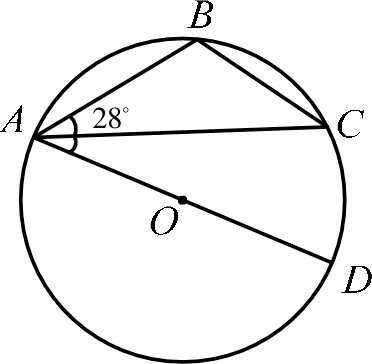 Решите  неравенство 3''   <	. В ответе  укажите наименьшее целое решение.Ответ:  	В коробке лежит 100 ёлочных игрушек (шары и шишки). Даша достала все шары из коробки и повесила их на ёлку. Оказалось, что на елке 23 синих шара, 17 красных и 10 золотых. Один шар упал с ёлки и разбился. Какова вероятность того, что этот шар золотой?Ответ:  	Найдите значение выражения log, 32 + log, 2. Ответ:  	Основанием прямой треугольной призмы ABC В С является прямоугольный треугольник с прямым углом В. Пользуясь  данными  на  рисунке,  найдите  высоту призмы,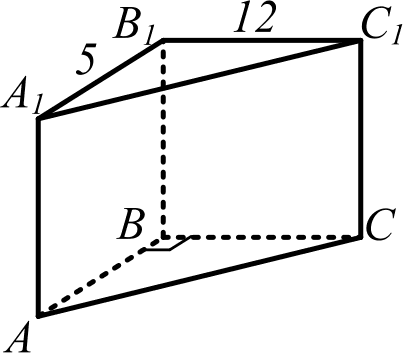 если площадь её боковой поверхности равна 210.Ответ:  	Часть 2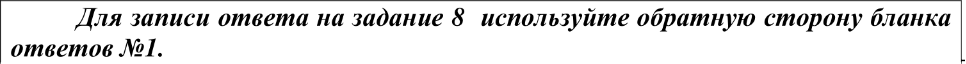 Для  зanunu  ответа на задание  8   используйте  обратную  сторону dланкаответов Jrï.а) Решите уравнение $2cos z — 2)a  sin z + 1)  о ;6) Найдите  корни,  принадлежащие  промежутку    0, 5c2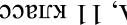 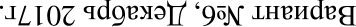 ьeяdoлo  яэdяß  oэн  яd)jв	инwяaod9oьиı	иacяNd иıэıн jj д( ) q д